Приложение 3 к положению о размещении нестационарных торговых объектов на территории города Сургута Требования к остановочным комплексам с торговой площадью (автопавильонам)  (далее – остановочный комплекс)Остановочный комплекс должен быть изготовлен в заводских условиях в соответствии с эскизным проектом, согласованным с рабочей группой, и установлен в соответствии со строительными нормами и правилами, ГОСТами, правилами устройства электроустановок, техническими регламентами и другими нормативными актами, содержащими требования для конструкций данного типа. 	Хозяйствующий субъект имеет право до заключения договора на размещение нестационарного торгового объекта обратиться в уполномоченный орган для согласования эскизного проекта.Остановочный комплекс должен соответствовать требованиям санитарных норм и правил (в том числе требований к освещенности, электромагнитному излучению). Установка остановочного комплекса должна соответствовать требованиям нормативных актов по безопасности дорожного движения.Остановочный комплекс должен соответствовать типовым эскизным проектам, приведенным в настоящем приложении к положению о размещении нестационарных торговых объектов на территории города Сургута, а также требованиям градостроительных регламентов, строительных, экологических, санитарно-гигиенических, противопожарных и иных правил, нормативов. Общая площадь должна составлять не более 80-и квадратных метров.Размещение иных типов остановочных комплексов не допускается.Остановочный комплекс должен соответствовать следующим требованиям:Устройство зоны для ожидания общественного транспорта не менее 30% от общей площади автопавильона;В остановочном комплексе должны быть предусмотрены: помещение для размещения биотуалета и умывальника; освещение пассажирского тамбура и посадочной площадки; урны для сбора мусора в количестве не менее двух штук; теплая скамья с авторегулируемым подогревом для ожидания пассажирами общественного транспорта и доска для бесплатных объявлений площадью не менее двух квадратных метров;Остановочный комплекс должен быть оснащён электронным табло, позволяющим выводить информацию о расчетном времени прибытия общественного транспорта, подключенным к системе GSM, информационно-телекоммуникационной сети «Интернет» с обеспечением его беспрерывной работы; Посадочная площадка и остановочный павильон должны быть адаптированы для нужд маломобильных групп населения (а именно: отсутствие перепада высот, возможность доступа в торговую часть павильона инвалида-колясочника, для категории слепых, слабовидящих: направляющие и предупреждающие тактильные указатели, визуальная информация должна быть продублирована шрифтом брайля, звуковое оборудование);Остановочный комплекс должен быть оснащен инфракрасными обогревателями,  камерой наружного видеонаблюдения, установленной по согласованию с рабочей группой, панелью USB зарядки, Wi-Fi-хотспотом.Остановочный комплекс должен изготавливаться из материалов, указанных в приложении 4 к положению о размещении нестационарных торговых объектов на территории города Сургута.Остановочный комплекс должен иметь вывеску с информацией о специализации объекта, наименовании хозяйствующего субъекта, режиме работы.На главном фасаде остановочного комплекса должно быть размещено название остановки общественного транспорта, соответствующее согласованному в установленном порядке эскизному проекту. На главном фасаде остановочного комплекса должно быть предусмотрено место для размещения муниципальным казенным учреждением «Дирекция дорожно-транспортного и жилищно-коммунального комплекса» таблички с информацией о расписании автобусов, ответственность за сохранность которой несет хозяйствующий субъект.Не допускается размещение в пассажирском тамбуре и на прилегающей к остановочному комплексу территории дополнительных конструкций и оборудования, не предусмотренных эскизным проектом, а также рекламных носителей.В процессе эксплуатации остановочного комплекса не допускается уменьшение пассажирского тамбура.Остановочный комплекс подлежит замене на новый не реже одного раза в 10 лет. Типовой эскизный проект остановочного комплекса с торговой площадью (автопавильона)Главный фасад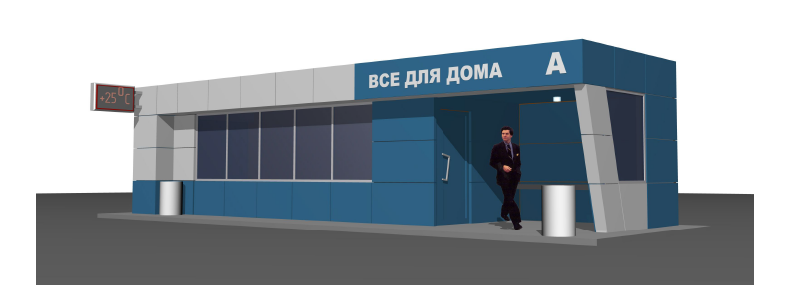 Лицевая сторона фасада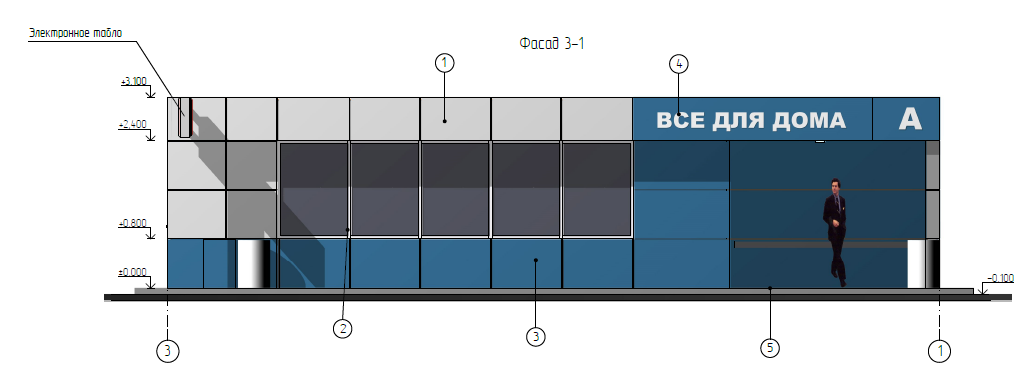 Боковая сторона фасада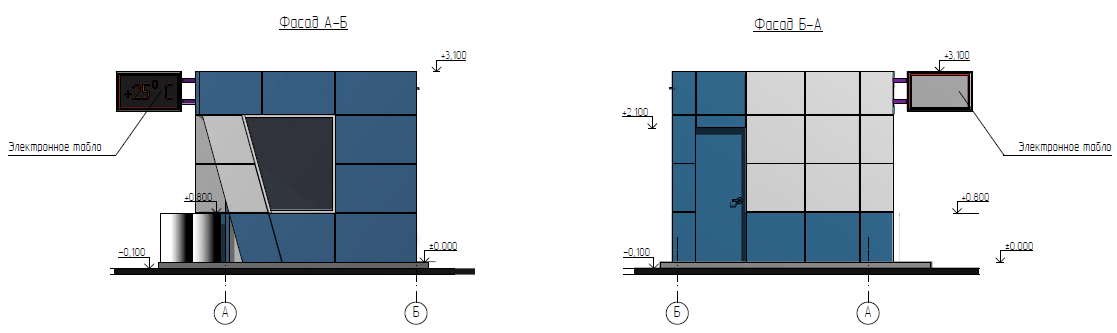 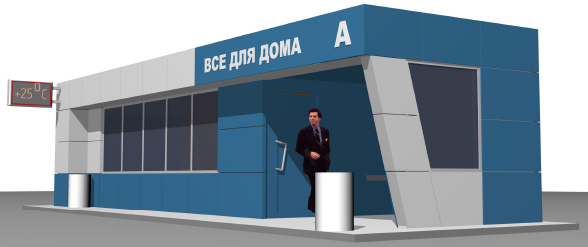 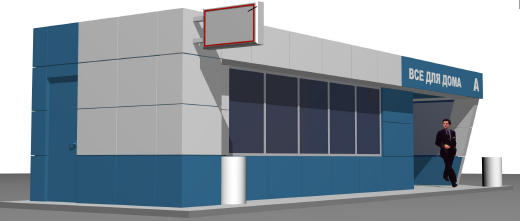 План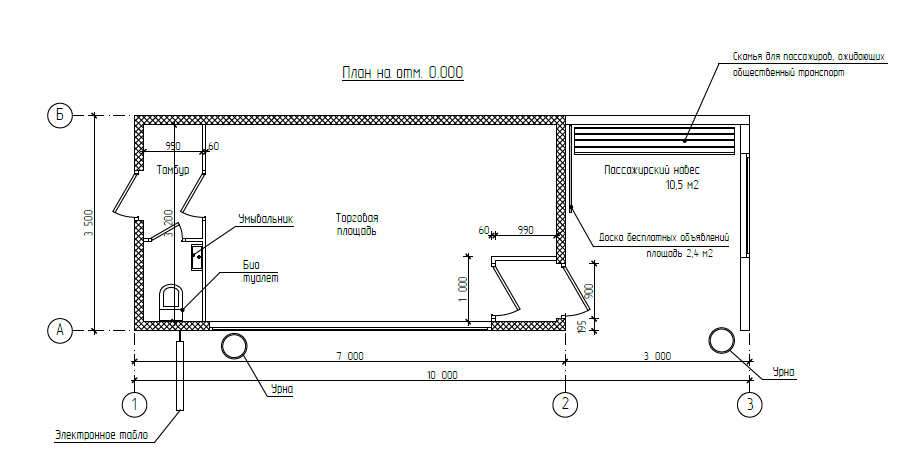 Цветовое решение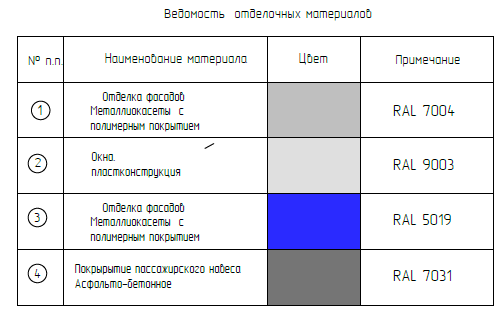 Приложение 4к положению о размещении нестационарных торговых объектов на территории города Сургута Ведомость отделочных материалов нестационарных торговых объектов (за исключением автомагазинов), остановочных комплексов с торговой площадью (автопавильонов)Примечания:1. Номера колеров приняты по каталогу RAL CLASSIC.2. Зона ожидания должна составлять не менее 1/3 павильона.3. При отделке фасадов предусматривать использование современных сертифицированных материалов, отвечающих санитарно-гигиеническим требованиям, нормам противопожарной безопасности, имеющих качественную и прочную окраску, отделку и не изменяющих своих эстетических и эксплуатационных качеств в течение всего срока эксплуатации.Внешние конструк-тивные элементыМатериал отделки элементовЦветовое оформление(колер)ПримечаниеКаркасКаркасная конструктивная система, стальной профиль, профильная труба различного сечения--ЦокольСэндвич-панели, алюминиевые композитные панели поэлементной сборкиЦвет металлических частей синий либо зеленый по палитре цветов RAL.-Верхняя панель для разме-щения рекламыСэндвич-панели, алюминиевые композитные панели Цвет металлических частей синий либо зеленый по палитре цветов RAL.-СтеныТрехслойные сэндвич-панели, алюминиевые композитные панели  поэлементной сборки, утеплитель минераловатные плиты – 200 ммЦвет металлических частей серый по палитре цветов RAL.Не допускается применение кирпича, строительных блоков, сайдингаОкна, витражиПрофиль ПВХ, алюминиевый профиль, стеклопакет-Стекло витринное ударостойкое безосколочное (простое или тонированное)ДверьМеталлЦвет металлических частей серый по палитре цветов RAL.глухая одностворчатаяКрышаПрофнастил оцинкованный, плоская с наружным водостокомЦвет металлических частей серый по палитре цветов RAL.Рекламно-Информа-ционное оформлениеСэндвич панели, алюминиевые композитные панели в тон основного цвета отделки Размещается на рекламном парапете